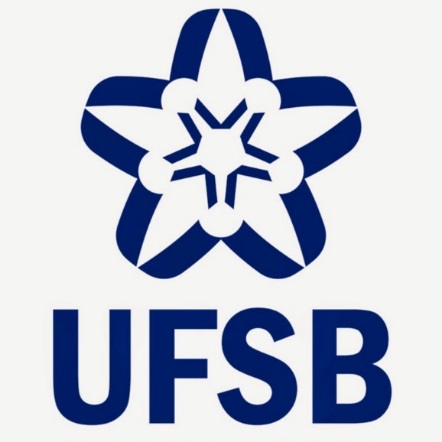 UNIVERSIDADE FEDERAL DO SUL DA BAHIACAMPUS PAULO FREIREINSTITUTO DE HUMANIDADES, ARTES E CIÊNCIASPROJETO DE EXTENSÃO/ENSINO: (TÍTULO DO PROJETO)Área de conhecimento do CNPq: Período de execução do projeto:Equipe executora:(NOME DO LIDER OU COORDENADOR)(NOME DO VICE-LIDER OU VICE COORDENADOR)(NOME DE COLABORADORES – se existir)TEIXEIRA DE FREITAS - BA(MÊS) DE 20XXRESUMO: (Resumo do projeto com tamanho máximo de uma página)Palavras-chave: (colocar entre três a cinco palavras-chave. Estas não devem estar contidas no título do projeto)1. IDENTIFICAÇÃO DO PROJETO(Preencher as questões relacionadas ao projeto, caracterizando de forma sucinta).1.1. Integra com alguma outra ação de pesquisa:(  ) SimQual:(  ) Não 1.2. Integra com alguma outra ação de ensino:(  ) SimQual:(  ) Não1.3. Público e/ou comunidade-alvo com impacto direto do projeto:1.4. Local ou área de abrangência direto do projeto: 2. JUSTIFICATIVA E PROBLEMÁTICA(Deve conter breve fundamentação teórica, relevância acadêmica e social da ação e, em caso de ação recorrente, apresentar breve histórico com resultados obtidos em ações anteriores, caso seja uma ação de continuidade. É importante relevar, a partir de que problemas concretos o projeto de extensão/ensino se justifica).3. OBJETIVO GERAL(Discorrer sobre o objetivo geral proposto para o projeto. São os propósitos a serem alcançados).3.1. Objetivos específicos(Discorrer sobre os objetivos específicos propostos para o projeto. Caso não existam objetivos específicos não é necessário o preenchimento deste subitem).4. METODOLOGIA(Deve conter o detalhamento do desenvolvimento das atividades para a execução dos objetivos, previsão dos horários e dias da realização das atividades, estratégias para composição e atração do público alvo, metodologia de avaliação das atividades pelo público alvo, estratégia para documentação das atividades previstas, incluindo registro fotográfico ou preferencialmente audiovisual com anuência prévia dos participantes para utilização das imagens sem fins comerciais e estratégias de controle de participação).5. IMPACTOS ESPERADOS NA COMUNIDADE OU PÚBLICO ALVO (São as transformações no contexto social decorrentes da realização do projeto. Desta forma, apresente os impactos esperados na comunidade, ou público alvo, tanto na forma direta como também na forma indireta. Caso se aplique, previsão de produção de material bibliográfico, científico, social, cultural ou artístico ao final do projeto).6. EQUIPE EXECUTURA DO PROJETO(Detalhar a equipe executora do projeto colocando as seguintes informações de cada membro, nome completo, filiação, e-mail e as atividades que serão desenvolvidas por cada membro).7. PARCERIAS COM OUTROS ATORES OU INSTITUIÇÕES(Descrever as parcerias com outros atores ou instituições que irão se estabelecer para realização do projeto de pesquisa. Caso não existam parcerias, não é necessário o preenchimento deste item. Coloque NÃO SE APLICA).8. ORÇAMENTO FINANCEIRO DETALHADO(Nesta seção, explique o valor detalhado do projeto, assim como os investimentos em recursos, provenientes de outras parcerias (quando for o caso). Coloque os equipamentos, materiais gastos e serviços a serem utilizados durante a execução do projeto, mesmo que não tenham gerado gastos. Também deve-se colocar a contrapartida das instituições que apoiarão este projeto).9. CRONOGRAMA DE ATIVIDADES(Fazer a descrição resumida das atividades a serem realizadas em um fluxo de tempo, colocando o tempo decorrido de cada atividade).10. REFERÊNCIAS BIBLIOGRÁFICAS(Citar todas as fontes utilizadas no trabalho, sendo elas: livros, artigos, slides de aula, roteiro de aula, páginas da internet, etc. Esta parte do projeto deve conter todas as citações e referências do projeto. As normas de apresentação destas referências devem ser a vigente da ABNT).